ASIAN INTERNATIONAL COLLEGE OF TOURISM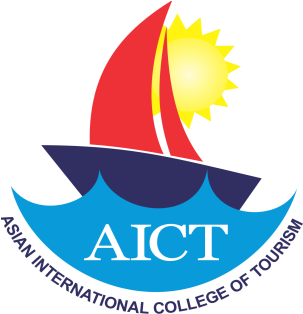 УТВЕРЖДАЮДиректор колледжа_____________ Берат Чакыджы                                                         «____»______________ 2014г.ПРАВИЛА ПРОВЕДЕНИЯ КОНКУРСА  «ВЫХОДНЫЕ В АНТАЛЬЕ» НА ЛУЧШУЮ ФОТОГРАФИЮ В ЖАНРЕ СЕЛФИ I . ОБЩИЕ ПОЛОЖЕНИЯКонкурс на лучшую фотографию в жанре селфи далее по тексту – Конкурс – это открытое творческое увлекательное мероприятие, направленное на выявление мастерства в запечатлении самого себя на фотокамеру.Организатором Конкурса выступает Азиатский Международный Колледж Туризма, расположенный в г. Анталья, Республика Турция (далее по тексту – Колледж).Конкурс проходит с 25 декабря 2014 года по 31 января 2015 года.Участие в Конкурсе бесплатное.К участию в Конкурсе допускаются все желающие.В течение Конкурса один участник может прислать только одну фотографию.Конкурсные фотографии передаются на Конкурс через форму на сайте Колледжа www.eduaict.ru   при обязательном заполнении анкеты участника Конкурса.Указанная в анкете участника информация должна соответствовать действительности. В противном случае, организатор не несет ответственности за несвоевременную коммуникацию с участником Конкурса.Прием конкурсных фотографий заканчивается 31 января 2015 года в 00:00 анталийского времени. Победитель Конкурса будет определяться по количеству набранных положительных голосов путем открытого голосования на сайте www.eduaict.ru Открытое голосование проходит со 01 по 07 февраля 2015 года.Конкурсные фотографии должны соответствовать требованиям Конкурса.      II. ТРЕБОВАНИЯ К КОНКУРСНЫМ ФОТОГРАФИЯМ Фотография должна быть сделана на фоне достопримечательности своего города / края. Формат файла: JPG, JPEG Размер файла: не более 3 Мб К Конкурсу не принимаются фотографии эротического содержания, содержащие в себе сцены насилия, оскорбляющие религиозные чувства верующих. Фотографии, не соответствующие требованиям, не допускаются к участию в Конкурсе. После отклонения конкурсной фотографии участник может выслать повторно другую работу.III. ПРИЗ КОНКУРСА 3.1. Имя победителя Конкурса будет определено 08 февраля 2015 года и опубликовано на сайте Колледжа   www.eduaict.ru3.2. Победитель Конкурса «Выходные в Анталье» награждается 3-х дневной поездкой в г.Анталья (Турция) в удобные для победителя дни в период с 05 по 22 марта 2015 года.3.3. В программу поездки включено: перелет в обе стороны, проживание с питанием в отеле, экскурсии, транфер из аэропорта и в аэропорт.3.4. После объявления результатов организаторы Конкурса в течение 5 календарных дней связываются с победителем Конкурса для согласования сроков его поездки в г.Анталью. Если в течение этих 5 дней победитель не определится со сроками, то результаты Конкурса аннулируются.3.5. Несовершеннолетний победитель Конкурса приезжает в сопровождении родителей. Сопровождающие лица оплачивают поездку самостоятельно.3.6. Победитель на момент планируемой поездки должен иметь действующий заграничный паспорт. Загранпаспорт иностранца, въезжающего на территорию Турецкой Республики, должен действовать не менее 120 дней на момент въезда. Дополнительные вопросы об участии в Конкурсе можно задать по электронному адресу: info@eduaict.ruIV. Контактные данныеТелефон (Antalya): +90 242 349 02 71 Факс: +90 242 349 02 70Web: www.eduaict.ru e-mail: info@eduaict.ruskype: info-eduaictАдрес: Güzeloba Mah, 2213 Sok. No: 14, Muratpaşa / Antalya, TURKEYАНКЕТА участника Конкурса «Выходные в Анталье» на лучшую фотографию в жанре селфиСведения об авторе:1. Фамилия, имя, отчество (полностью)2. Дата рождения 3. Страна, область, город, село4. Телефон для связи5. E-mail6. Краткая информация о себе (по желанию)